Former et accompagner les équipes éducatives à l’adaptation des parcours de formation des élèves en CAP en 1, 2 ou 3 ansFormer et accompagner les équipes éducatives à l’adaptation des parcours de formation des élèves en CAP en 1, 2 ou 3 ansFormer et accompagner les équipes éducatives à l’adaptation des parcours de formation des élèves en CAP en 1, 2 ou 3 ans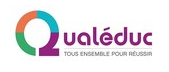 Plan PlanifierDo  Mettre en œuvreCheck EvaluerContexte, stratégie, sens, objectifsComment impulser et faire vivre dans l’établissement une culture de l’adaptation de parcours des élèves ?  Comment le projet d’établissement s’adapte-t-il aux besoins de formation des équipes pédagogiques ?Comment le projet d’établissement prévoit-il d’accompagner et de former les équipes éducatives à l’adaptation des parcours de formation des élèves en CAP 1,2 ou 3 ans ?Quels sont les objectifs définis et les stratégies mises en place en vue de leur réalisation ?Quelles sont les modalités d’information et de sensibilisation des enseignants au protocole de formation ?Comment les indicateurs et les résultats des actions sont-ils diffusés pour être connus de tous ?Acteurs – Actions – Moyens – TempsIdentifier les besoins et les ressources dans et hors de l’établissement Quels sont les acteurs et les instances d’identification des besoins de formation de l’équipe éducative ?Quelles sont les modalités de co-construction du plan de formation ?Quels sont les critères d’identification des besoins de formation (ingénierie pédagogiques, ingénierie de parcours, approches didactique et disciplinaire ?)Quelles sont les ressources humaines (internes et externes) mobilisables en matière de formation et d’accompagnement ?Quelles sont les ressources matérielles, financières et techniques en matière de formation et d’accompagnement ?Organiser et planifier les temps de formation et d’accompagnementComment le projet d’établissement prévoit il la mise en place et l’articulation des temps de formation ?Comment planifier des actions de formation permettant d’associer différentes catégories de professionnels (dans et hors établissement) ? Comment construire l’ingénierie de formation (humaine, organisationnelle et technique) ?Comment prioriser et choisir les contenus et les modalités de formation au regard des besoins identifiés ?Comment favoriser la formation entre pairs ?Assurer la pérennité et le transfert des actions de formation et d’accompagnementComment le projet d’établissement prévoit-il de garantir la pérennité et le transfert des acquis de formation ? Comment favoriser les temps d’échanges, de mutualisation des pratiques et des ressources au niveau de l’établissement, du bassin ?Evaluer, communiquer et régulerComment et quand conduire une évaluation quantitative et qualitative des formations ?Comment mesurer l’impact des formations sur les pratiques ?Comment prendre en compte des évaluations pour effectuer les ajustements ?Exemples d’indicateurs de suivi Référence aux actions de formation dans le projet d’établissement en coursPlace de la formation des personnels au sein du projet d’établissementNombre de formations réalisées dans l’EPLE depuis 5 ansNombre de parcours de formation hybride suivis (M@gistère)Nombre de personnels (enseignants et non enseignants) ayant suivi ces formationsNombre de professeurs titulaires du CAPPEI ; nombre de professeurs en formation au CAPPEIListe des enseignements impliqués dans l’adaptation des parcoursElaboration d’actions en interne avec des personnes ressources (Titulaires du CAPPEI) ; référents CASNAVElaboration de protocoles de formation en interneDiversité des modalités de formation proposées : appels au groupe d’accompagnateurs académiques, FIL, PAF, Module de formation d’initiative nationale (MFIN), CanopéElaboration et exploitation de grilles d’évaluationAct AgirAct AgirDiagnostic partagéDiagnostic partagéPoints fortsPoints faiblesObjectifs…Objectifs…ActionsActions